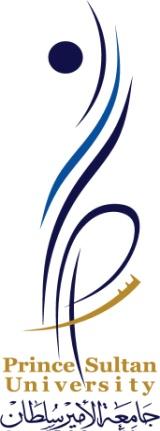 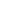 Faculty Portfolio Form: Academic Activities RecordI.  Administrative ResponsibilitiesManagerialTasks (If Applicable)Identify the Department/Unit you are supervising.  Indicate your position.(E.g.: Chair, IS Department) Committees (Internal to PSU)List down the committees that you are currently serving.(Department, College and/or University level E.g. QA Committee)Indicate your position in the committee. E.g. Chairman, Member, Assistant Chairman, etc...II. Development Plans (to be completed at the beginning of the academic year and used during the annual performance evaluation.Goals/Objectives (E.g. To review and update my course syllabus / To explore other teaching strategies to enhance student’s learning in class)Professional Development / Community Service Activiy Plans(E.g. To attend at least 1 local conference within the kingdom)Research Plans III. Professional Service Updates (what have you done during the past academic year)Professional TrainingsList down the trainings/seminars/workshops that you have had attended (internal or external to PSU).Indicate your level of participation (E.g. Facilitator, Speaker, Participant, etc…)Professional / Community Services List down your professional and/or community services that you have had participated in (internal or external to PSU).Indicate your level of participation (E.g. Facilitator, Speaker, Participant, etc…) Research Activities List down your research activities that you have had accomplished or still on-going(internal or external to PSU).  Please provide additional sheet as necessary.  Indicate your level of participation (E.g. Author, Co-author, contributor, editor, etc…) Mentoring / Advising Activities List down any mentoring/advising activities that you have had handled.(internal to PSU)Indicate the student level or class section. NameAcademic RankDepartmentCollege/UnitSupervisorPositionSemesterAcademic Year2016-20PositionDepartmentCollege/UnitPositionName of the Committee2.1.1.2.1.2.2.1.3.2.1.4.2.1.5.2.2.1.2.2.2.2.2.3.2.2.4.2.2.5.Proposed TitleGeneral Description of the Proposed ResearchTitle of Training/Seminar/WorkshopVenueDateConducted byLevel of ParticipationName of Organization / Community ServiceDatePosition /Level of Participation TitleGeneral Nature of ResearchLevel of ParticipationStudent Level Mentoring/Advising Activity